Protocolo nº 2020-    Versão: Campo de preenchimento exclusivo pela equipe técnica do CAEd.Formulário 1 – Solicitação de ISBN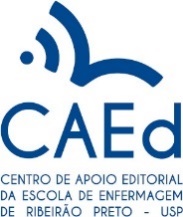 Detalhes da ObraTítulo da Obra:      Sub-Título:      Tipo de Obra:	 Individual	 Coleção	 SérieIndividual: quando uma obra é única e não tem uma continuidade.Coleção: quando a obra é parte de uma continuidade de títulos ou a obra é uma coleção completa. Caso a coleção seja organizada em volumes você pode preencher o número do volume referente a obra a ser atribuída ISBN, além de acrescentar o nome da coleção.Série: Assim como na coleção a SÉRIE pode conter uma continuidade e ser acrescentado um nome SÉRIE.Idiomas da publicação:	 Português		 Inglês		 Espanhol		 Outros (informar):      A obra trata-se de tradução de obra publicada originalmente em outro idioma?	 Não	(vá para o item 8) Sim (vá para o item 6)Dados bibliográficos da obra original:      Demonstre a contribuição da obra para o ensino superior, preenchendo lacunas ou auxiliando no desenvolvimento de áreas específicas de pesquisa, explicitando sua relevância e justificando a necessidade de sua disponibilização em português:      Tags:palavras chaves de sua obra que serão armazenadas no registro da CBLTag 1:      Tag 2:      Tag 3:      AutoriaCaso a mesma pessoa atue como profissional em mais de um papel (por exemplo: autor e organizador, informar duas vezes a mesma pessoa, sendo cada linha referente a um papel).Se houver mais de 50 pessoas, por favor, entre em contato pelo e-mail editora@eerp.usp.brIdentificação do autor para contato:Nome completo:      Telefone (incluir DDD):      E-mail:      ComplementaresVeiculação:	 Digital (vá para o item 11) Físico (vá para o item 13)Digital: Livro Digital ou Áudio Digital, e respectivamente os seus formatos e subformatos, além de atributos específicos conforme a seleção do formato, como dimensão ou extensão.Físico: Papel, CD, DVD entre outros formatos.Formato:	 Livro Digital	Extensão da obra: 	*Outros tipos de extensão (arquivos) não são aceitos pela CAEd.Tamanho do arquivo da obra (em Kbytes):       (vá para o item 15)Formato:	 Papel	*Outros tipos de formato (por exemplo: CD, DVD etc) não são aceitos pelo CAEd.	Subformato da obra: Páginas:      Edição (assinalar somente 1 opção):  1ª		 2ª		 3ª									 Outra (informar):      Ano de publicação:      UF de publicação: SPCidade: Ribeirão PretoHá coeditor?  Não	 Sim (informar):      ClassificaçãoPúblico: Assunto (escolher SOMENTE 1 opção na lista a seguir): 015.81 - Bibliografia Brasil 028.5 - Literatura infanto-juvenil 028.9 - Hábito de leitura 069.22 - Museus 10 - Bibliografia e catálogos 100 - Filosofia e disciplinas relacionadas 107- Estudo e ensino de Filosofia 110 - Metafísica 133 - Parapsicologia (Ocultismo; Espiritismo) 140 - Sistemas filosóficos 150 - Psicologia 156 - Psicologia comparativa 158 - Psicologia comportamental 158.1 - Auto-ajuda 160 - Lógica 170 - Ética (Moral filosófica) 174 - Ética profissional e ocupacional 20 - Biblioteconomia e ciência da informação 200 - Religião 201 - Filosofia e Cristianismo 21 - Biblioteca e Sociedade 210 - Religião Natural; Filosofia e teoria da religião 211 - Deus 213 - Criação 220 - Bíblia 220.95 - História da Bíblia 230 - Cristianismo 240 - Moral cristão e teologia devocional 242 - Literatura devocional 245 - Hinos sem música 250 - Congregações cristãs, prática e teologia pastoral 252 - Textos de sermões 260 - Teologia social e eclesiástica cristã 264.23 - Hinos 265 - Outros ritos; cerimônias e ordenações 266 - Missões 270 - História do cristianismo 28 - Literatura e leitura complementar 280 - Denominações cristãs e seitas 290 - Outras religiões 3 - Sistemas 30 - Enciclopédias gerais 300 - Ciências sociais 301 - Sociologia e antropologia 306 - Cultura e instituições 306.27 - Instituições militares 306.81 - Casamento 306.85 - Família 306.89 - Separação e divórcio 306874 - Relacionamento entre pais e filhos 310 - Estatística 318 - Estatística - Brasil 320 - Ciência política 320.12 - Geopolítica 320.54 - Nacionalismo 320.56 - Racismo 320523 - Comunismo 321.8 - Democracia 324.2 - Partidos políticos 326 - Escravidão 327 - Relações internacionais 330 - Economia 333.7 - Recursos naturais e energia 333.72 - Meio ambiente; Conservação e Proteção 334 - Corporativismo 335 - Socialismo 336 - Finanças públicas 336.24 - Imposto de Renda 340 - Direito 340.02 - Seguro Social 341 - Legislação internacional 342 - Direito constitucional 343 - Direito militar 346810482 - Direitos autorais 348 - Leis 350 - Ciência militar e administração pública 3550335 - Políticas militares 360 - Serviço social 36210981 - Serviços de saúde comunitária 366.1 - Maçonaria 370 - Educação 370.71 - Formação de professores 380 - Comércio, comunicação e transporte 380.1 - Comércio internacional 388 - Transporte rodoviários 390 - Usos e costumes, etiqueta; folclore 394 - Costumes sociais 394.25 - Carnaval 395 - Etiqueta 398 - Folclore; Provérbios; Lendas 4 - Ciência da Computação 400 - Linguagem e línguas 403 - Dicionários 410 - Linguística 415 - Gramática; Morfologia; Sintaxe 420 - Língua inglesa 430 - Língua alemã 440 - Língua francesa 450 - Língua italiana 460 - Língua espanhola 469 - Língua portuguesa 470 - Línguas itálicas - Latim 480 - Língua grega clássica e moderna 490 - Outras línguas 498 - Línguas nativas Sul-americanas 50 - Periódicos 500 - Ciências naturais 510 - Matemática 516 - Geometria 519.2 - Probabilidades e matemática aplicada 520 - Astronomia e ciências afins 530 - Física 540 - Química e ciências afins 550 - Geociências; ciências da terra 560 - Paleontologia; paleozoologia (inclui pré-história) 570 - Biologia, ciências da vida 577 - Ecologia; Meio ambiente; Biodiversidade 580 - Plantas (botânica) 590 - Animais (zoologia) 60 - Organizações gerais (academias; fundações; associações) 600 - Tecnologia (ciências aplicadas_ 610 - Medicina e saúde 611 - Anatomia 612 - Fisiologia humana 613 - Saúde; Nutrição; Prevenção e programas de saúde 614 - Saúde pública 615 - Farmacologia; Remédio; Farmácia 616 - Patologia; Doenças; Tratamento 616.8 - Doenças do sistema nervoso e desordem mental 6168914 - Psicoterapia 619 - Medicina experimental (Experiências com animais) 620 - Engenharia 621 - Física aplicada; Mecânica 622 - Engenharia de minas 623 - Engenharia militar e náutica 624 - Engenharia civil 625 - Engenharia de ferrovias e estradas 627 - Engenharia hidráulica 628 - Engenharia sanitária; proteção ambiental 629.4 - Engenharia de transportes 630 - Agricultura e tecnologias relacionadas 636089 - Veterinária 640 - Economia doméstica; administração da família e do lar 641.5 - Culinária 650 - Administração e serviços auxiliares 657 - Contabilidade 658 - Administração geral 660 - Engenharia química e tecnologias relacionadas 660.6 - Biotecnologia 670 - Produtos manufaturados 680 - Manufatura para usos específicos 69 - Museologia (Ciência) 690 - Construção 70 - Jornalismo; Publicidade; Jornais 700 - Artes 70172 - Jornais; mídia impressa 709 - História da arte 710 - Planejamento urbano e paisagismo 712 - Paisagismo 720 - Arquitetura 7210288 - Restauro e conservação de construções históricas 725 - Edifícios públicos 726 - Edifícios religiosos 728 - Residências 730 - Artes plásticas; escultura 740 - Desenho e artes decorativas 741.5 - Cartoons; caricaturas e quadrinhos 750 - Pintura 760 - Artes gráficas; gravuras 770 - Fotografia 780 - Música 790 - Artes cênicas e recreativas; esportes 791409 - História do cinema 791437 - Crítica de filmes 792 - Teatro 792.62 - Dança 796 - Educação física; esporte 80 - Coleções de obras diversas sem assunto específico 800 - Literatura 808 - Retórica 808899282 - Literatura infantojuvenil 810 - Literatura americana 820 - Literatura inglesa (inclui literatura do Canadá) 830 - Literatura alemã (inclui todos os países de língua alemã) 840 - Literatura francesa 850 - Literatura italiana 860 - Literatura espanhola 870 - Literatura portuguesa 880 - Literatura latina (Latim) 880 - Literatura grega 890 - Outras literaturas; literaturas de outros idiomas 90 - Manuscritos e Livros raros 900 - Geografia e história 910 - Geografia e viagens 912 - Mapas; Atlas; Cartografia; Representações gráficas 918.1 - Geografia e viagens - Brasil 920 - Biografias 929 - Genealogia 930 - História do mundo antigo até 499 AC 950 - História da Ásia; Oriente 960 - História da África 970 - História da América do Norte 980 - História da América do Sul 981 - História do Brasil 990 - História de outras regiões B869 - Literatura brasileira B869.1 - Poesia brasileira B869.2 - Teatro brasileiro B869.3 - Romance; ficção e contos brasileiros B869.4 - Ensaios brasileiros B869.5 - Discursos brasileiros B869.6 - Cartas brasileiras B869.7 - Humor e sátira brasileiros B869.8 - Coletânea/Miscelânea B869.9 - História e crítica literária brasileiraPalavras chaves (inserir no mínimo 1 – separar cada palavra-chave com ponto e vírgula):      A publicação possui acessórios?	 Não	 Sim (informar): ISBN de obras complementares:Número do IBSN:      Tipo de Complemento Obra OriginalArquivosSinopse da obra (até 500 caracteres):Tipo de Arquivo(s) enviado(s): Folha de Rosto	 Obra Completa	 Primeiras PáginasEnvie os arquivos, juntamente com este formulário, para o e-mail editora@eerp.usp.brÁrea do ConhecimentoClassificação em que se insere a proposta (CNPq):Grande área:      Área:      Subárea:      Especialidade:      Gênese do TrabalhoA obra é extraída de tese ou dissertação?	 Não	 Sim (informar):Título do trabalho:      Nome do orientador:      Data da defesa:      Instituição onde foi defendida:      A obra já foi submetida a algum tipo de avaliação editorial anteriormente?	 Não	 Sim (informar):Editoras:      Data da avaliação:      Resultados:      Verificação de similaridadeA obra foi submetida à ferramenta de similaridade?	 Não	 Sim (informar):Nome da ferramenta utilizada:      Data de verificação:      Percentual de similaridade identificado:      Nome completo (não abreviar)ProfissionalDescrição do vínculo com a EERPPaís: Brasil Outro (informar):       Brasil Outro (informar):       Brasil Outro (informar):       Brasil Outro (informar):       Brasil Outro (informar):       Brasil Outro (informar):       Brasil Outro (informar):       Brasil Outro (informar):       Brasil Outro (informar):       Brasil Outro (informar):       Brasil Outro (informar):       Brasil Outro (informar):       Brasil Outro (informar):       Brasil Outro (informar):       Brasil Outro (informar):       Brasil Outro (informar):       Brasil Outro (informar):       Brasil Outro (informar):       Brasil Outro (informar):       Brasil Outro (informar):       Brasil Outro (informar):       Brasil Outro (informar):       Brasil Outro (informar):       Brasil Outro (informar):       Brasil Outro (informar):       Brasil Outro (informar):       Brasil Outro (informar):       Brasil Outro (informar):       Brasil Outro (informar):       Brasil Outro (informar):       Brasil Outro (informar):       Brasil Outro (informar):       Brasil Outro (informar):       Brasil Outro (informar):       Brasil Outro (informar):       Brasil Outro (informar):       Brasil Outro (informar):       Brasil Outro (informar):       Brasil Outro (informar):       Brasil Outro (informar):       Brasil Outro (informar):       Brasil Outro (informar):       Brasil Outro (informar):       Brasil Outro (informar):       Brasil Outro (informar):       Brasil Outro (informar):       Brasil Outro (informar):       Brasil Outro (informar):       Brasil Outro (informar):       Brasil Outro (informar):       Brasil Outro (informar):       Brasil Outro (informar):       Brasil Outro (informar):       Brasil Outro (informar):       Brasil Outro (informar):       Brasil Outro (informar):       Brasil Outro (informar):       Brasil Outro (informar):       Brasil Outro (informar):       Brasil Outro (informar):      